АДМИНИСТРАЦИЯЖЕМЧУЖИНСКОГО СЕЛЬСКОГО ПОСЕЛЕНИЯНИЖНЕГОРСКОГО РАЙОНА РЕСПУБЛИКИ КРЫМРАСПОРЯЖЕНИЕ № 85-Р18 сентября 2023 года									с.ЖемчужинаО внесении изменений в сводную бюджетную роспись расходов бюджета и в кассовый план расходов по администрации Жемчужинского сельского поселения Нижнегорского района Республики КрымВ соответствии с пунктом 3 статьи 217, статьи 217.1 Бюджетного кодекса Российской Федерации, Федеральным Законом от 6 октября 2003 года № 131-ФЗ «Об общих принципах организации местного самоуправления в Российской Федерации», Уставом муниципального образования Жемчужинское сельское поселение Нижнегорского района Республики Крым, руководствуясь Положением о бюджетном процессе в муниципальном образовании Жемчужинское сельское поселение Нижнегорского района Республики Крым: 1. Внести изменения в сводную бюджетную роспись расходов бюджета муниципального образования Жемчужинское сельское поселение Нижнегорского района Республики Крым согласно приложению 1.2. Внести помесячно изменения в кассовый план в части расходов по администрации Жемчужинского сельского поселения Нижнегорского района Республики Крым согласно приложению 2.3. Контроль над исполнением настоящего распоряжения возложить на заместителя главы администрации Пшеничникову Н.А..4. Настоящее распоряжение вступает в силу с момента подписания.Председатель Жемчужинскогосельского совета - глава администрации Жемчужинского сельского поселения					С.И.ЧупиковПриложение 1к распоряжению администрации Жемчужинского сельского поселенияНижнегорского района Республики Крымот 18 сентября 2023 года № 85-РСВЕДЕНИЯ ОБ ИЗМЕНЕНИЯХ СВОДНОЙ БЮДЖЕТНОЙ РОСПИСИ РАСХОДОВ на 2023 годГлавный распорядитель средств: Администрация Жемчужинского сельского поселения Нижнегорского района Республики КрымПриложение 2к распоряжению администрации Жемчужинского сельского поселения Нижнегорского района Республики Крымот 18 сентября 2023 года № 85-РУВЕДОМЛЕНИЕ о кассовом плане (об изменении кассового плана) № 31 от 18 сентября 2023 годаНаименование финансового органа: АДМИНИСТРАЦИЯ ЖЕМЧУЖИНСКОГО СЕЛЬСКОГО ПОСЕЛЕНИЯ НИЖНЕГОРСКОГО РАЙОНА РЕСПУБЛИКИ КРЫМНаименование бюджета: Бюджет муниципального образования Жемчужинское сельское поселение Нижнегорского района	Республики Крым Единица измерения: руб.Основание: Распоряжение администрации Жемчужинского сельского поселения Нижнегорского района Республики Крым                                          от 18 сентября 2023 года № 85-Р «О внесении изменений в сводную бюджетную роспись расходов бюджета и в кассовый план расходов по администрации Жемчужинского сельского поселения Нижнегорского района Республики Крым» Наименование показателяКОДКОДКОДКОДКОДУтверждено на 2023 год,руб.Сумма изменений(+,-), руб.Сумма с учетом изменений,руб.Наименование показателяведомствараздела, подразделацелевой статьивида расходовопераций сектора государственного управленияУтверждено на 2023 год,руб.Сумма изменений(+,-), руб.Сумма с учетом изменений,руб.Работы, услуги по содержанию имущества903050191500005902442256 000,00+16 801,5822 801,58Работы, услуги по содержанию имущества903050302000025902442251 209 374,09-13 662,751 195 711,34Увеличение стоимости основных средств903050302000S011024431065 539,91-3 138,8362 401,08Итого1 280 914,000,001 280 914,00РазделподразделКЦСРКВРКОСГУКод целиТип средствТекущий годВ том числеВ том числеРазделподразделКЦСРКВРКОСГУКод целиТип средствТекущий годоктябрьдекабрь05019150000590244225010100+16 801,58+16 801,58050302000S0110244225010100-13 662,75-13 662,75050302000S011024431082423103010100-3 138,83-3 138,83ИтогоИтогоИтогоИтогоИтогоИтого0,00+16 801,58-16 801,58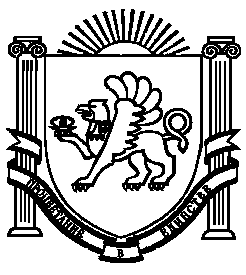 